Generations Questionnaire for Jubilee!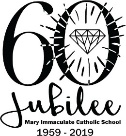 Thank you for letting us share your MIS memories with others! Please complete this form and email it with photos to alumni@mischool.org. If you’re not comfortable answering a question, just leave it blank. Thank you for helping us spread the exciting news of our 60th Diamond Jubilee!   Please list everyone in your family who has attended MIS. Copy/paste additional rows if needed. GRANDPARENTS (1st Generation): Full Name (First, Maiden, Last): 	Years Attended, Graduated: 	PARENTS (2nd Generation): Full Name (First, Maiden, Last): 	Years Attended, Graduated: 	Full Name (First, Maiden, Last): 	Years Attended, Graduated: 	 (GRAND)CHILDREN (3rd Generation): Full Name (First, Maiden, Last): 	Years Attended, Graduated: 	Full Name (First, Maiden, Last): 	Years Attended, Graduated: 	Full Name (First, Maiden, Last): 	Years Attended, Graduated: 	Questions for Parents and Grandparents: Do you recall your first impression of MIS as a student? 	What is your most memorable experience at MIS as a student? 	What was your favorite MIS tradition as a student? 	Why was it important that your (grand)children attend MIS? 	How did you feel coming back to MIS as a (grand)parent? 	Did you notice anything different? What? Thoughts/feelings? 	Did you notice anything the same? What? Thoughts/feelings? 	What is your favorite MIS tradition as a (grand)parent? Why? 	What haven’t we asked that you’d like to share? 	Questions for current and recent students. Copy/paste for each student if needed. Your Name: 	Had you ever heard of MIS before you came here? If so, what? 	What was your first impression of MIS? 	What has been your most memorable moment so far? 	What is your favorite MIS tradition? Why? 	How does it feel attending the same school that your parents / grandparents attended? Why? 	What haven’t we asked that you’d like to share? 	Thank you for taking the time to share your love of MIS! Please email (alumni@mischool.org) or drop off (14032 Dennis Ln., Farmers Branch TX 75234) the completed forms with any photos you have with your family at MIS. Please label the photo so we know who is who!  God bless you and Happy 60th Jubilee!! 